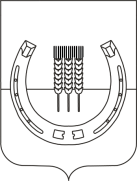 АДМИНИСТРАЦИЯ
СПАССКОГО СЕЛЬСКОГО ПОСЕЛЕНИЯСПАССКОГО МУНИЦИПАЛЬНОГО РАЙОНА
ПРИМОРСКОГО КРАЯПОСТАНОВЛЕНИЕ (ПРОЕКТ)декабря 2017 года                             с. Спасское                                                № О порядке предоставления помещений для проведения встреч депутатов с избирателями с целью информирования их о своей деятельности и определении специально отведенных мест и помещений  для проведения встречВ соответствии с частью 5 статьи 40 Федерального закона от 06.10.2003 № 131-ФЗ «Об общих принципах организации местного самоуправления в Российской Федерации» и Федеральным законом от 07.06.2017 №107-ФЗ «О внесении изменений в отдельные законодательные акты РФ в части совершенствования законодательства о публичных мероприятиях», Законом Приморского края от 07.11.2017  № 197-КЗ «О внесении изменений в статью 3 Закона Приморского каря о публичных мероприятиях в Приморском крае», Уставом Спасского сельского поселения, администрация Спасского сельского поселения Спасского  муниципального района Приморского края ПОСТАНОВЛЯЕТ:Утвердить Порядок предоставления помещений для проведения встреч депутатов с избирателями, с целью информирования избирателей о своей деятельности на территории Спасского сельского поселения Спасского муниципального района Приморского края  (приложение № 1).Утвердить перечень специально отведенных мест для проведения встреч депутатов с избирателями, а также перечень помещений, предоставляемых для проведения встреч депутатов с избирателями  (приложение № 2).Настоящее постановление вступает в силу со дня официального опубликования.Глава администрации Спасского сельского поселения                                                    А.В. Деркач Приложение № 1 к постановлению № 000 от   .12.2017Порядок предоставления помещений для проведения встреч депутатов с избирателями, с целью информирования избирателей о своей деятельности на территории Спасского сельского поселения Спасского муниципального района Приморского краяОбщие положения1.1. Настоящий Порядок регламентирует последовательность действий органов местного самоуправления Спасского сельского поселения по предоставлению помещений, находящихся в муниципальной собственности, для проведения встреч депутатов представительных органов в целях информирования избирателей о своей деятельности при встрече с избирателями, проводимых в форме собраний (далее - помещения), по заявкам депутатов.1.2. Встречи депутата с избирателями в форме публичного мероприятия проводятся в соответствии с законодательством Российской Федерации о собраниях, митингах, демонстрациях, шествиях и пикетированиях.1.3. Встречи депутата с избирателями проводятся в помещениях, специально отведенных местах, а также на внутридворовых территориях при условии, что их проведение не повлечет за собой нарушение функционирования объектов жизнеобеспечения, транспортной или социальной инфраструктуры, связи, создание помех движению пешеходов и (или) транспортных средств либо доступу граждан к жилым помещениям или объектам транспортной или социальной инфраструктуры. 1.4. Воспрепятствование организации или проведению встреч депутата с избирателями в форме публичного мероприятия, определяемого законодательством Российской Федерации о собраниях, митингах, демонстрациях, шествиях и пикетированиях, влечет за собой административную ответственность в соответствии с законодательством Российской Федерации.1.5. Органы местного самоуправления Спасского сельского поселения определяют специально отведенные места для проведения встреч депутатов с избирателями, а также определяют перечень помещений, предоставляемых органами местного самоуправления для проведения встреч депутатов с избирателями.2. Порядок предоставления помещений2.1. Администрация Спасского сельского поселения определяет специально отведенные места для проведения встреч депутатов с избирателями, а также определяет перечень помещений, предоставляемых органом местного самоуправления для проведения встреч депутатов с избирателями, и порядок их предоставления. 2.2. Уведомление о проведении публичного мероприятия депутатом в целях информирования избирателей о своей деятельности при встрече с избирателями (за исключением собрания и пикетирования, проводимого одним участником) подается в срок не ранее 10 и не позднее 5 дней до дня проведения публичного мероприятия. Если срок подачи уведомления о проведении публичного мероприятия полностью совпадает с нерабочими праздничными днями, уведомление может быть подано в последний рабочий день, предшествующий нерабочим праздничным дням.2.3. Депутат обращается с письменной заявкой к уполномоченному представителю, иному правообладателю помещения о выделении помещения, площадки для проведения встреч с избирателями. В заявке должны быть указаны испрашиваемые место, дата, время начала и продолжительность проведения встречи с избирателями, предполагаемое количество граждан, участвующих в встрече.2.4. Заявки о предоставлении помещений рассматриваются уполномоченным представителем, иным правообладателем помещения в течение трех дней со дня их подачи. Помещения предоставляются в порядке очередности поданных заявок (время подачи заявки регистрируется) на равных условиях для всех обратившихся депутатов.2.5. На основании полученных заявок помещения безвозмездно предоставляются для проведения собрания (встречи), с обеспечением равных условий для всех депутатов при проведении таких мероприятий.2.6. По заявке депутата пригодное помещение безвозмездно предоставляется уполномоченным представителем, иным правообладателем помещения, депутату для проведения публичного мероприятия в форме встречи с избирателями.2.7. В случае невозможности предоставления по объективным причинам указанного в обращении помещения уполномоченный представитель, иной правообладатель вправе  предложить депутату другое время либо другое помещение для встречи.2.8. Встреча не может начинаться ранее 10 часов и заканчиваться позднее 18 часов текущего дня по местному времени.2.9. Депутат обязан самостоятельно  обеспечивать в  пределах своей компетенции общественный порядок и безопасность граждан при проведении  встречи с избирателями.Приложение № 2 к постановлению № 000 от 00.12.2017Перечень помещений и площадок для проведения встреч депутатов с избирателями, с целью информирования избирателей о своей деятельности на территории Спасского сельского поселения Спасского муниципального района Приморского края№ п/пНаименование населенного пункта поселенияПомещения и площадки для проведения встречУполномоченный представитель, иной правообладатель  места проведения встреч 1С. Спасское Площадка перед   зданием администрации Спасского сельского поселения, расположенная по адресу: Приморский край Спасский район с. Спасское, ул. Спасская, 116Глава администрации Спасского сельского поселения Спасского муниципального района Деркач Андрей Владимирович, 842352391432С. ГайворонПлощадка перед зданием дома культуры с. Гайворон, актовый зал дома культуры с. Гайворон, расположенные по адресу: Приморский край Спасский район с. Гайворон ул. Ленинская д. 13аДиректор муниципального казённого учреждения «Социально-культурное объединение «Спасского сельского поселения Бутовец Ольга Игоревна, 842352398693С. Степное Площадка перед зданием дома культуры с. Степное, актовый зал дома культуры с. Степное, расположенные по адресу: Приморский край Спасский район с. Степное ул. Центральная д. 3Директор муниципального казённого учреждения «Социально-культурное объединение «Спасского сельского поселения Бутовец Ольга Игоревна, 842352398694С. Новосельское Площадка перед зданием дома культуры с. Новосельское, актовый зал дома культуры с. Новосельское, расположенные по адресу: Приморский край Спасский район с. Новосельское ул. Центральная д. 9Директор муниципального казённого учреждения «Социально-культурное объединение «Спасского сельского поселения Бутовец Ольга Игоревна, 842352398695С. Сосновка Площадка перед зданием культурно-досугового центра с. Сосновка, расположенная по адресу: Приморский край Спасский район с. Сосновка ул. Советская д. 49 кв. 1 Директор муниципального казённого учреждения «Социально-культурное объединение «Спасского сельского поселения Бутовец Ольга Игоревна, 842352398696С. Воскресенка Площадка перед зданием дома культуры с. Воскресенка, холл дома культуры с. Воскресенка, расположенные по адресу: Приморский край Спасский район с. Воскресенка пер. Школьный д. 4 Директор муниципального казённого учреждения «Социально-культурное объединение «Спасского сельского поселения Бутовец Ольга Игоревна, 842352398697Жд. ст. Старый КлючПлощадка перед многоквартирным домом № 3 по ул. Раздольная жд. ст. Старый Ключ, Спасский район Приморский край Председатель территориального общественного самоуправления МКД №№ 1, 3 жд. ст. Старый Ключ, ул. Раздольная, Боричко Евгения Дмитриевна,   89510154834